Justice Rapid Response Roster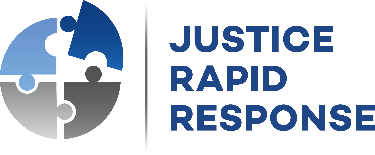 Recommendation FormInstructionsAll experts are kindly requested to have this form completed and signed by their current supervisor or, in case of self-employed experts and independent consultants, by a recent client or former supervisor. This supervisor should complete the form electronically, print it, sign the last page, and return the entire form to the expert. The expert should then upload the completed and signed form to their Personal History Webform application.Please respond briefly to the following questionsPlease rate the skillset of the expertRating Scale: Please note the descriptions below associated with the numerical scale (1 = lowest, 10 = highest); please choose and check (click once on appropriate box – to unselect a box, click once again) one number only for each item.Please keep descriptions and rating to a maximum of 40 words.Would it be all right for JRR to call you with any follow up questions? ☐ Yes   ☐ NoSignature:                                                                         Date:                                                   Name of supervisor: Name of expert: Title of supervisor: How long you have known the expert:Organization of supervisor: In what capacity you have known the expert:Contact email: Your current relationship with the expert: Contact phone number(s): Your current relationship with the expert: Describe the expert’s main strength/added value (max. 500 characters incl. spaces):Describe the expert’s area of greatest challenge/in need of improvement (max. 500 characters incl. spaces):Provide 3 adjectives that best describe the expert’s character:Provide 3 adjectives that best describe the expert’s working style/method:Please use this space to describe and evaluate the expert’s technical expertise as well as other relevant expertise (max. 1000 characters incl. spaces):Please use this space to share anything else about the suitability of this expert for the JRR Expert Roster (max. 1000 characters incl. spaces):Does not demonstrateDoes not demonstrateDoes not demonstrateDoes not demonstrate> needsdevelopment> needsdevelopment> needsdevelopment> needsdevelopment> needsdevelopment> good under certain conditions> good under certain conditions> good under certain conditions> good under certain conditions> good under certain conditions> consistently effective> consistently effective> consistently effective> consistently effective> consistently effective> exceptional /among best in field> exceptional /among best in field> exceptional /among best in field> exceptional /among best in field1-2--3-4--5-6--7-8--9-10Ability to work independentlyAbility to work independentlyAbility to work independentlyAbility to work independentlyAbility to work independentlyAbility to work independentlyAbility to work independentlyAbility to work independentlyAbility to work independentlyAbility to work independentlyAbility to work independentlyAbility to work independentlyAbility to work independentlyAbility to work independently123445667789910Please explain your rating:Please explain your rating:Please explain your rating:Please explain your rating:Please explain your rating:Please explain your rating:Please explain your rating:Please explain your rating:Please explain your rating:Please explain your rating:Please explain your rating:Please explain your rating:Please explain your rating:Please explain your rating:Ability to work with others (team members, national counterparts, witnesses)Ability to work with others (team members, national counterparts, witnesses)Ability to work with others (team members, national counterparts, witnesses)Ability to work with others (team members, national counterparts, witnesses)Ability to work with others (team members, national counterparts, witnesses)Ability to work with others (team members, national counterparts, witnesses)Ability to work with others (team members, national counterparts, witnesses)Ability to work with others (team members, national counterparts, witnesses)Ability to work with others (team members, national counterparts, witnesses)Ability to work with others (team members, national counterparts, witnesses)Ability to work with others (team members, national counterparts, witnesses)Ability to work with others (team members, national counterparts, witnesses)Ability to work with others (team members, national counterparts, witnesses)Ability to work with others (team members, national counterparts, witnesses)123445667789910Please explain your rating:Please explain your rating:Please explain your rating:Please explain your rating:Please explain your rating:Please explain your rating:Please explain your rating:Please explain your rating:Please explain your rating:Please explain your rating:Please explain your rating:Please explain your rating:Please explain your rating:Please explain your rating:Ability to resolve conflictAbility to resolve conflictAbility to resolve conflictAbility to resolve conflictAbility to resolve conflictAbility to resolve conflictAbility to resolve conflictAbility to resolve conflictAbility to resolve conflictAbility to resolve conflictAbility to resolve conflictAbility to resolve conflictAbility to resolve conflictAbility to resolve conflict123445667789910Please explain your rating:Please explain your rating:Please explain your rating:Please explain your rating:Please explain your rating:Please explain your rating:Please explain your rating:Please explain your rating:Please explain your rating:Please explain your rating:Please explain your rating:Please explain your rating:Please explain your rating:Please explain your rating:Ability to take direction and follow objectivesAbility to take direction and follow objectivesAbility to take direction and follow objectivesAbility to take direction and follow objectivesAbility to take direction and follow objectivesAbility to take direction and follow objectivesAbility to take direction and follow objectivesAbility to take direction and follow objectivesAbility to take direction and follow objectivesAbility to take direction and follow objectivesAbility to take direction and follow objectivesAbility to take direction and follow objectivesAbility to take direction and follow objectivesAbility to take direction and follow objectives123445667789910Please explain your rating:Please explain your rating:Please explain your rating:Please explain your rating:Please explain your rating:Please explain your rating:Please explain your rating:Please explain your rating:Please explain your rating:Please explain your rating:Please explain your rating:Please explain your rating:Please explain your rating:Please explain your rating:Ability to work in multiple languagesBased on your first-hand observations, please indicate which languages the expert can use in professional settings.Ability to work in multiple languagesBased on your first-hand observations, please indicate which languages the expert can use in professional settings.Ability to work in multiple languagesBased on your first-hand observations, please indicate which languages the expert can use in professional settings.Ability to work in multiple languagesBased on your first-hand observations, please indicate which languages the expert can use in professional settings.Ability to work in multiple languagesBased on your first-hand observations, please indicate which languages the expert can use in professional settings.Ability to work in multiple languagesBased on your first-hand observations, please indicate which languages the expert can use in professional settings.Ability to work in multiple languagesBased on your first-hand observations, please indicate which languages the expert can use in professional settings.Ability to work in multiple languagesBased on your first-hand observations, please indicate which languages the expert can use in professional settings.Ability to work in multiple languagesBased on your first-hand observations, please indicate which languages the expert can use in professional settings.Ability to work in multiple languagesBased on your first-hand observations, please indicate which languages the expert can use in professional settings.Ability to work in multiple languagesBased on your first-hand observations, please indicate which languages the expert can use in professional settings.Ability to work in multiple languagesBased on your first-hand observations, please indicate which languages the expert can use in professional settings.Ability to work in multiple languagesBased on your first-hand observations, please indicate which languages the expert can use in professional settings.Ability to work in multiple languagesBased on your first-hand observations, please indicate which languages the expert can use in professional settings.EnglishEnglishSpanishSpanishSpanishFrenchFrenchArabicArabicArabicOther:Other:Oral: e.g. can the expert conduct interviews of witnesses and survivors without a translator’s assistance?Oral: e.g. can the expert conduct interviews of witnesses and survivors without a translator’s assistance?Written: e.g. can the expert produce a professional report?Written: e.g. can the expert produce a professional report?Ability to adapt to different cultural contexts and normsAbility to adapt to different cultural contexts and normsAbility to adapt to different cultural contexts and normsAbility to adapt to different cultural contexts and normsAbility to adapt to different cultural contexts and normsAbility to adapt to different cultural contexts and normsAbility to adapt to different cultural contexts and normsAbility to adapt to different cultural contexts and normsAbility to adapt to different cultural contexts and normsAbility to adapt to different cultural contexts and norms12345678910☐☐☐☐☐☐☐☐☐☐Please explain your rating:Please explain your rating:Please explain your rating:Please explain your rating:Please explain your rating:Please explain your rating:Please explain your rating:Please explain your rating:Please explain your rating:Please explain your rating:Ability to work in challenging and stressful physical and security environmentsAbility to work in challenging and stressful physical and security environmentsAbility to work in challenging and stressful physical and security environmentsAbility to work in challenging and stressful physical and security environmentsAbility to work in challenging and stressful physical and security environmentsAbility to work in challenging and stressful physical and security environmentsAbility to work in challenging and stressful physical and security environmentsAbility to work in challenging and stressful physical and security environmentsAbility to work in challenging and stressful physical and security environmentsAbility to work in challenging and stressful physical and security environments12345678910Please explain your rating:Please explain your rating:Please explain your rating:Please explain your rating:Please explain your rating:Please explain your rating:Please explain your rating:Please explain your rating:Please explain your rating:Please explain your rating:Please use this space to describe add any additional comments you may have regarding the above rating (max. 1000 characters incl. spaces):